Projekt pt. „Aktywizacja zawodowa osób bezrobotnych w powiecie łosickim (I)”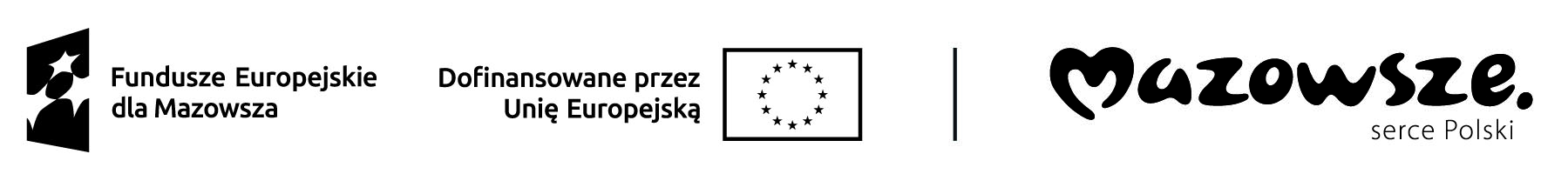 realizowany w ramach Osi priorytetowej VI Fundusze Europejskie dla aktywnego zawodowo MazowszaDziałanie 6.1 - Aktywizacja zawodowa osób bezrobotnychFundusze Europejskie dla Mazowsza 2021 – 2027Załącznik Nr 4
do  Regulaminu przyznawania Bonu na zasiedlenie ..........................................................     (pieczęć firmowa Przedsiębiorcy)OŚWIADCZENIE O WIELKOŚCI OTRZYMANEJ POMOCY DE MINIMIS 1………………………………………………………….…                               ………………………………………………………………………………………………….……                (miejscowość i data)                                                                                           (czytelny podpis Przedsiębiorcy)UWAGAŁączna wartość pomocy de minimis przyznanej jednemu przedsiębiorcy3 w okresie 3 minionych lat nie może przekroczyć:300 tys. euro;750 tys. euro - w przypadku przedsiębiorcy  wykonującego usługi świadczone w ogólnym interesie gospodarczym.Łączna wartość  pomocy de minimis w sektorze rolnictwa przyznanej jednemu przedsiębiorcy3 w okresie 3 minionych lat 
nie może przekroczyć: 20 tys. euro.Łączna wartość  pomocy de minimis w sektorze rybołówstwa i akwakultury przyznanej jednemu przedsiębiorcy3  w okresie 
3 minionych lat nie może przekroczyć: 30 tys. euro.1 Podstawa prawna: art. 7 ust. 4 rozporządzenia Komisji (UE) 2023/2831 z dnia 13 grudnia 2023 r. w sprawie stosowania 
art. 107 i 108 Traktatu o funkcjonowaniu Unii Europejskiej do pomocy de minimis (Dz. Urz. UE L, 2023/2831 z 15.12.2023).2 §1.	Kto, w celu uzyskania dla siebie lub kogo innego, od banku lub jednostki organizacyjnej prowadzącej podobną działalność gospodarczą na podstawie ustawy albo od organu lub instytucji dysponujących środkami publicznymi 
- kredytu, pożyczki pieniężnej, poręczenia, gwarancji, akredytywy, dotacji, subwencji, potwierdzenia przez bank zobowiązania wynikającego z poręczenia lub z gwarancji lub podobnego świadczenia pieniężnego na określony cel gospodarczy, instrumentu płatniczego lub zamówienia publicznego, przedkłada podrobiony, przerobiony, poświadczający nieprawdę albo nierzetelny dokument albo nierzetelne, pisemne oświadczenie dotyczące okoliczności o istotnym znaczeniu dla uzyskania wymienionego wsparcia finansowego, instrumentu płatniczego lub zamówienia, podlega karze pozbawienia wolności od 3 miesięcy do lat 5.§2. Tej samej karze podlega, kto wbrew ciążącemu obowiązkowi, nie powiadamia właściwego podmiotu o powstaniu sytuacji mogącej mieć wpływ na wstrzymanie albo ograniczenie wysokości udzielonego wsparcia finansowego, określonego w § 1, lub zamówienia publicznego albo na możliwość dalszego korzystania z instrumentu płatniczego.3  Jedno przedsiębiorstwo oznacza wszystkie jednostki gospodarcze, które pozostają w  co najmniej jednym z następujących stosunków:jedna jednostka gospodarcza posiada w drugiej jednostce gospodarczej większość praw głosu akcjonariuszy, lub wspólników;jedna jednostka gospodarcza ma prawo wyznaczyć lub odwołać większość członków organu administracyjnego, zarządzającego lub nadzorczego innej jednostki gospodarczej;jedna jednostka gospodarcza ma prawo wywierać dominujący wpływ na inną jednostkę gospodarczą zgodnie 
z umową zawartą z tą jednostką lub postanowieniami w jej akcie założycielskim lub umowie spółki;jedna jednostka gospodarcza, która jest akcjonariuszem lub wspólnikiem w innej jednostce gospodarczej, samodzielnie kontroluje, zgodnie z porozumieniem z innymi akcjonariuszami lub wspólnikami tej jednostki, większość praw głosu akcjonariuszy lub wspólników tej jednostki.Jednostki gospodarcze pozostające w jakimkolwiek ze stosunków, o których mowa powyżej w lit. a)–d), poprzez co najmniej jedną inną jednostkę gospodarczą również są uznawane za jedno przedsiębiorstwo.Jednostki gospodarcze, które są ze sobą powiązane wyłącznie dlatego, że każda z nich jest bezpośrednio związana 
z danym organem publicznym lub danymi organami publicznymi, nie są traktowane jako wzajemnie powiązane.Jednostki gospodarcze, które są ze sobą powiązane wyłącznie dlatego, że każda z nich jest bezpośrednio związana 
z tym samym organem publicznym lub tymi samymi organami publicznymi, nie są traktowane jako wzajemnie powiązane.Pomoc de minimis w grupie podmiotów tworzących "jedno przedsiębiorstwo" sumuje się tylko w obrębie jednego Państwa Członkowskiego i bierze się pod uwagę powiązania, które można zidentyfikować w danym Państwie.Poinformowany(a) o treści art. 297 §1 i §2 Kodeksu karnego2 oświadczam, że:Poinformowany(a) o treści art. 297 §1 i §2 Kodeksu karnego2 oświadczam, że:Należy wpisać TAK, NIE lub 
NIE DOTYCZY1.Otrzymałem  pomoc de minimis w okresie 3 minionych lat1.jeśli TAK łączna wartość otrzymanej pomocy de minimis w ww. okresie wynosi …………………………………….…….….. eurojeśli TAK łączna wartość otrzymanej pomocy de minimis w ww. okresie wynosi …………………………………….…….….. euro2.Otrzymałem pomoc de minimis w rolnictwie w okresie 3 minionych lat2.jeśli TAKłączna wartość otrzymanej pomocy de minimis w rolnictwie w ww. okresie wynosi …………………….…….. eurojeśli TAKłączna wartość otrzymanej pomocy de minimis w rolnictwie w ww. okresie wynosi …………………….…….. euro3.Otrzymałem pomoc de minimis w rybołówstwie i akwakulturze w okresie 3 minionych lat3.jeśli TAKłączna wartość otrzymanej pomocy de minimis w rybołówstwie i akwakulturze w ww. okresie wynosi ……………………………….…….. eurojeśli TAKłączna wartość otrzymanej pomocy de minimis w rybołówstwie i akwakulturze w ww. okresie wynosi ……………………………….…….. euro4.Otrzymałem pomoc de minimis przyznawaną przedsiębiorstwom wykonującym usługi świadczone w ogólnym interesie gospodarczym w okresie 3 minionych lat4.jeśli TAKłączna wartość otrzymanej pomocy de minimis przyznawanej przedsiębiorstwom wykonującym usługi 
w ogólnym interesie gospodarczym w ww. okresie wynosi ………………………………………………………….…….. eurojeśli TAKłączna wartość otrzymanej pomocy de minimis przyznawanej przedsiębiorstwom wykonującym usługi 
w ogólnym interesie gospodarczym w ww. okresie wynosi ………………………………………………………….…….. euroŁączna wartość pomocyŁączna wartość pomocy………………….. euroNależy wpisać TAK, NIE lub 
NIE DOTYCZY5. Otrzymałem decyzję Komisji Europejskiej o obowiązku zwrotu pomocy uzyskanej 
w okresie wcześniejszym uznającej pomoc za niezgodną z prawem i ze wspólnym rynkiem.